Артрит — это поражение суставов. В наше время это довольно распространенное заболевание, которое, увы, не всегда удаётся диагностировать с первого раза, в связи с тем, что существуют разные причины воспаления суставов.

ПРИЧИНЫ ВОСПАЛЕНИЯ СУСТАВОВ
Существует множество причин появления артрита. Причины некоторых видов заболевания, увы, пока неизвестны. Ознакомимся с теми, которые были установлены медицинскими исследованиями:

1. Инфекционный и реактивный артрит может появиться вследствие грибковой, вирусной или бактериальной инфекции.

2. Ревматоидный артрит появляется из-за плохого иммунитета или после гриппа.

3. Подагра возникает вследствие нарушения обмена веществ.

4. Остеоартрит — последствие переохлаждений и травм.

5. Дистрофический артрит появляется вследствие неправильного питания и нехватки витаминов в организме.

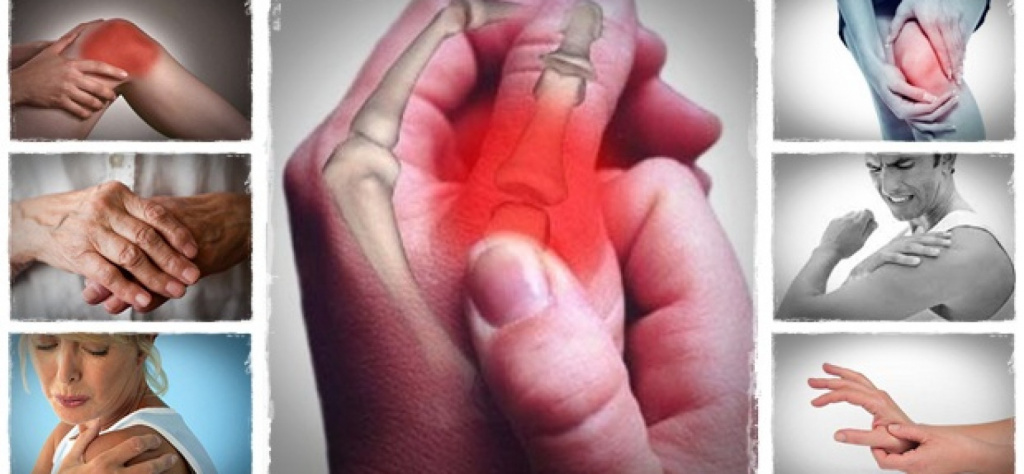 СИМПТОМЫСреди наиболее распространенных симптомов воспаления суставов:

- сильная боль в суставе, усиливающаяся ночью и в то время, когда тело находится в неподвижном положении;

- отёк, припухлость, покраснение кожи в области сустава;

- наличие в области поражения сустава температуры около 40 градусов;

- скованность движений;

- появление слабости;

- резкая потеря веса.

Среди последствий артритов могут быть поражения почек, печени, сердца и мочевого пузыря, поэтому при наличии вышеперечисленных симптомов следует незамедлительно обратиться к врачу.

ЛЕЧЕНИЕ АРТРИТА С ПОМОЩЬЮ АППАРАТА “РИКТА”При наличии одного из видов артрита, врачи рекомендуют лазерную терапию. Это эффективный безболезненный метод лечения, не имеющий побочных эффектов.

Лазеротерапия оказывает на человеческий организм следующие эффекты:

- укрепление иммунной системы;

- нормализация работы сосудов;

- насыщение тканей кислородом;

- улучшение обмена веществ;

- устранение воспалительных процессов;

- купирование боли.

Лазеротерапия суставов:

- уменьшает вязкость крови;

- избавляет от отеков и воспаления;

- улучшает кровообращение.

Курс лазерного лечения суставов включает 10-15 ежедневных сеансов, длительностью не более 5 минут на каждую зону. Максимальная длительность 1 сеанса - 30 минут. Повторять курс лечения следует не ранее, чем спустя 3 недели по завершению предыдущего.

РЕКОМЕНДАЦИИ ПО ПРОВЕДЕНИЮ ЛАЗЕРНОГО ЛЕЧЕНИЯ СУСТАВОВПри проведении лазеротерапии, необходимо придерживаться следующих рекомендаций:

1. Если помимо применения лазера, пациент лечит суставы с помощью массажа или других методов, между сеансом лазерной терапии и другим способом лечения должно пройти не менее 30 минут.

2. Во время прохождения курса лазеротерапии, пациенту рекомендуется воздержаться от солёной, острой и копчёной пищи — это усилит эффект лазерного лечения суставов.

3. Следует избегать во время лечения и физических нагрузок. 

4. Также старайтесь не лечиться препаратами, которые повышают фоточувствительность.